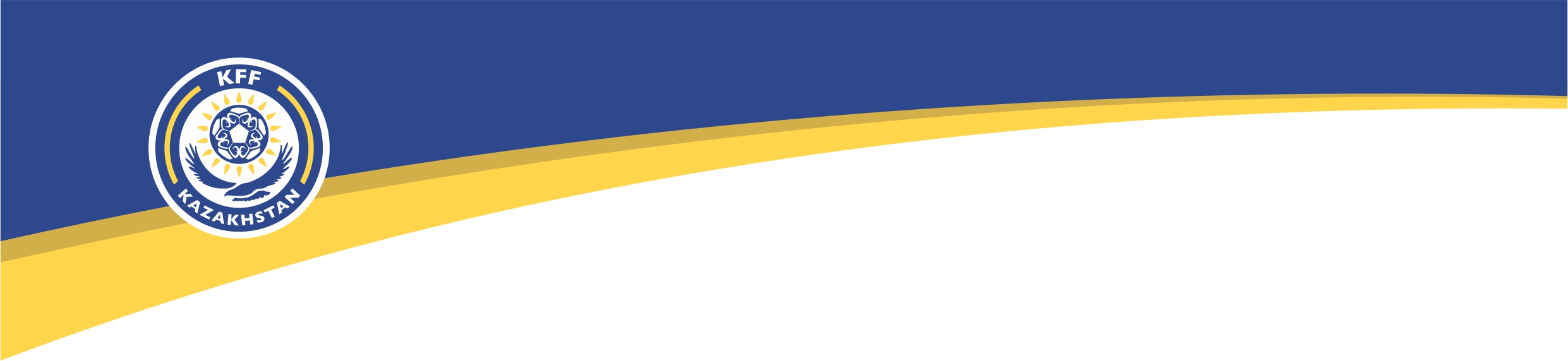 Директору Технического центраОЮЛ «Ассоциация «КФФ»Азовскому И.Г.от ___________________________ _____________________________Ф.И.О.ЗАЯВЛЕНИЕПрошу зачислить на курсы обучения по программе UEFA категории «_____».__________________		_______________	Ф.И.О.				подписьДата подачи: «____» __________2020г.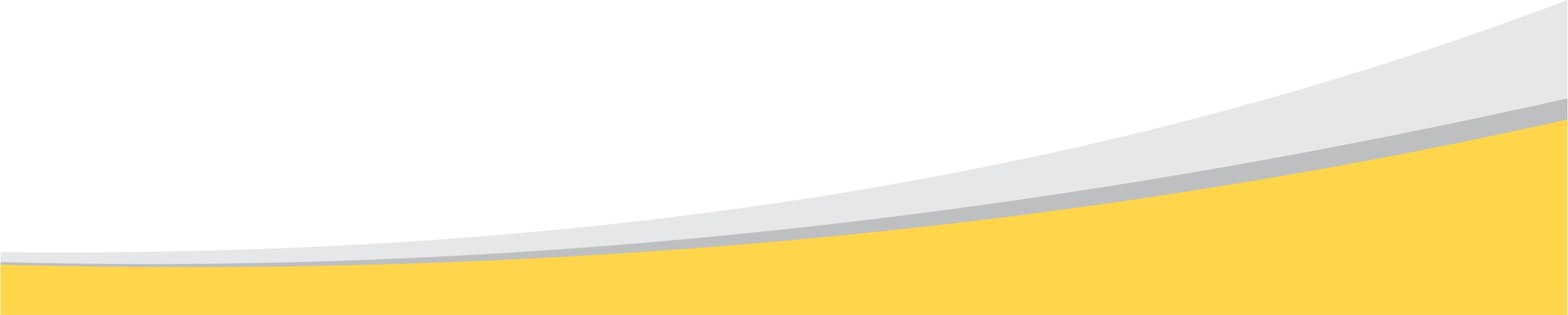 tc@kff.kz– Электронный адрес Технического центра. Данный документ заполняется в электронном виде. Ф.И.О.Контакты (Сот.номер)Адрес электронной почты Дата, место рождения и гражданствоМесто работыТренерская карьера (даты, место)Игровая карьера (даты, место)Образование и специальностьДействующая лицензия УЕФАРазмер экипировки по UKСпортивный костюм: Обувь: